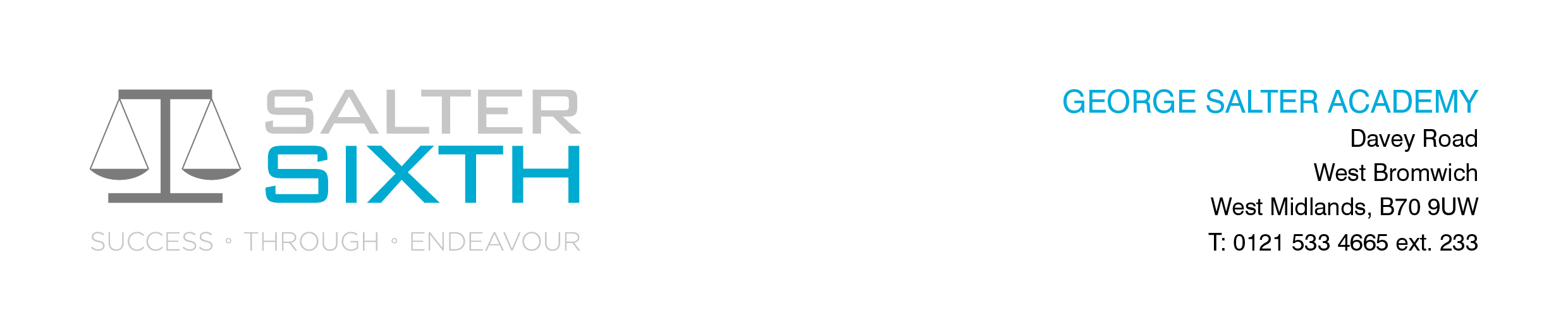 Year 11-12 Transition Pack:Qualification Type A LevelGeography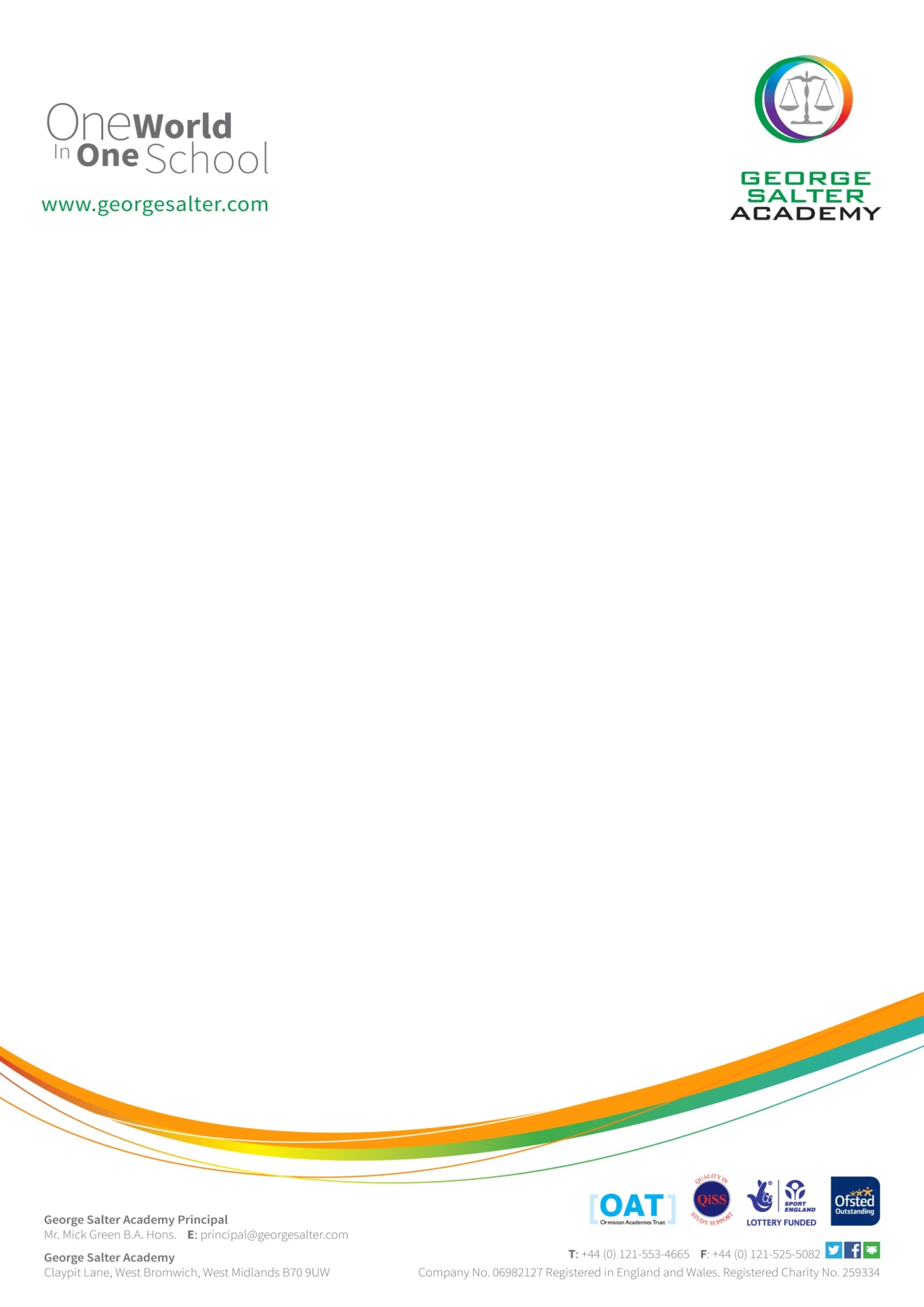 IntroductionGeography helps you to make sense of the world around you. It is hands on, it is relevant and it is fun. Geography will help you get to grips with some of the big questions which affect our world and understand the forces and processes which shape and change our world. It is very practical with opportunities to learn new skills such as modern computer based mapping (called GIS), map skills, interpreting images, fieldwork skills, presenting, role-playing and debating techniques. Fieldwork, or working outside the classroom is a really important part of Geography. A residential at Rhyd-y-Creuau, Betws-y-Coed is a requirement of the course. As a subject that embraces both arts and sciences Geography can lead to a wide variety of careers including marketing, GIS specialist, surveyor, earth scientist, weather forecaster, urban regeneration officer, town planner, teacher and social worker.If you have any additional questions on the syllabus, please contact y.norton@georgesalter.com.Course Overview Articles to ReadTextbooksAQA - A/AS Level Geography for AQA Student Book (Cambridge)   -  AQA - AQA Geography - A Level and AS Student Book (OUP)AQA - AQA A-level Geography Fourth Edition (Hodder)Journals Geography Review, Go to: http://www.philipallan.co.uk/geographyreview/index.htmGeographical, Go to: http://www.geographical.co.uk/Home/index.htmlYou need to be aware of current global events that are related to the units you will be studying; so look out for things in the news to do with the topics we are studying. You can use Google Alerts to make this easierWebsites www.bbc.co.ukhttp://www.telegraph.co.uk  https://www.theguardian.com/uk http://www.nationalgeographic.com/Summer Activity- Due in your first lesson in SeptemberThere are activities that will prepare you for A level Geography which are found in the Transition Pack on Teams. Please do these ready for the start of the course in September. Please contact y.norton@georgesalter.com using you school email address if you have difficulty accessing them.Unit Topics coveredHow it is assessedWeighting Physical geography (paper 1)Water and Carbon cycles (36 marks)Coasts (36 marks)Hazards (48 marks)Examination – 2 hours 30 minutes40% of marks (120 marks)Human geography (paper 2)Global systems and Governance (36 marks)Contemporary Urban Environments (48 marks) Changing Places (36 marks)Examination – 2 hours 30 minutes40% of marks (120 marks)Non examined unit (NEA)Coursework based on one of the topics covered in lesson. Fieldwork is compulsory for this.Internally assessed20% of marks (60 marks)